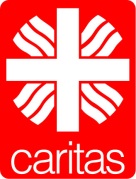 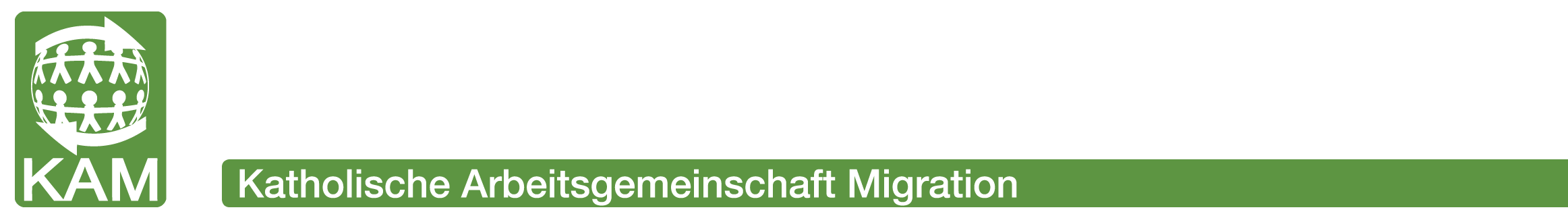 Zuschuss zu FamilienzusammenführungAntragsformular für Caritas-BeratungsstellenAngaben zur Person: Einreise folgender Familienmitglieder:Wir bitten um einen Zuschuss zu den Flugkosten in Höhe von EUR       .Sonstige Anmerkungen: Finanzierung der Reisekosten: Absender (beantragende Einrichtung): Die Richtigkeit der Angaben wurde geprüft. ______________________	______________________________________Ort, Datum	      Unterschrift des Bearbeiters/der Bearbeiterin Auszufüllen vom Diözesan- bzw. Landes-Caritasverband: Der Diözesan- bzw. Landes-Caritasverband __________________________ hat den Antrag geprüft und befürwortet die oben genannte Familienzusammenführung. Er beteiligt sich in Höhe von EUR _____________.___________________	______________________________________Ort, Datum	Unterschrift / Stempel Name, Vorname:      Name, Vorname:      Geburtsdatum:      Geburtsort:      Nationalität:      Nationalität:      Anzahl der Familienmitglieder:      Anzahl der Familienmitglieder:      Anschrift:      Anschrift:      Gemeinschaftsunterkunft                Privatwohnung   in der BRD seit:      in der BRD seit:      asylberechtigt seit:      als GFK anerkannt seit:      anderer humanitärer Aufenthaltstitel seit:         Aufenthalt nach §      asylberechtigt seit:      als GFK anerkannt seit:      anderer humanitärer Aufenthaltstitel seit:         Aufenthalt nach §      Aufenthaltstitel ausgestellt am:      Aufenthaltstitel ausgestellt am:      Behörde:      Behörde:      Netto-Einkommen des Gesamthaushalts (monatl./wöchentl.)  EUR      Netto-Einkommen des Gesamthaushalts (monatl./wöchentl.)  EUR      aus Arbeit bei:         beschäftigt seit:      aus Arbeit bei:         beschäftigt seit:      aus Sozialhilfe:  EUR       aus Sozialhilfe:  EUR       aus ALG I / ALG II:  EUR       aus ALG I / ALG II:  EUR       anderweitige Einkünfte:  EUR       anderweitige Einkünfte:  EUR       Sonstiges / Besonderheiten: Sonstiges / Besonderheiten: NameVornamegeb. amAnschriftDie Familienzusammenführung der oben genannten Personen wurde beantragt über die Ausländerbehörde      Die Familienzusammenführung der oben genannten Personen wurde beantragt über die Ausländerbehörde      Die Familienzusammenführung der oben genannten Personen wurde beantragt über die Ausländerbehörde      Die Familienzusammenführung der oben genannten Personen wurde beantragt über die Ausländerbehörde      Die Zustimmung  -  liegt noch nicht vor       -  liegt vor  Die Zustimmung  -  liegt noch nicht vor       -  liegt vor  Die Zustimmung  -  liegt noch nicht vor       -  liegt vor  Die Zustimmung  -  liegt noch nicht vor       -  liegt vor  Die Familienzusammenführung ist vorgesehen am      .Die Familienzusammenführung ist bereits erfolgt am      .Die Familienzusammenführung ist vorgesehen am      .Die Familienzusammenführung ist bereits erfolgt am      .Die Familienzusammenführung ist vorgesehen am      .Die Familienzusammenführung ist bereits erfolgt am      .Die Familienzusammenführung ist vorgesehen am      .Die Familienzusammenführung ist bereits erfolgt am      .Flug von        nach       nach       nach       Flugkosten: Flugkosten: Flugkosten: Flugkosten:      	Kind/er bis 1 Jahrá EUR         = EUR      	Kind/er bis 12 Jahreá EUR      = EUR      	Erwachseneá EUR      = EUR Gesamtkosten:   EUR Finanzielle Beteiligung von:beantragtzugesagtBegünstigte(r)       €Antragstellender Ortsverband       €Diözesan-/Landes-Caritasverband       €      €      €      €      €      €      €      €      €      €